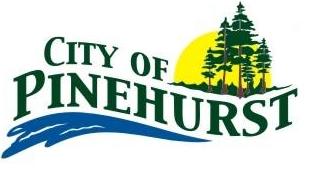 AGENDAREGULAR MEETING OF THE CITY COUNCIL OF THE CITY OF The Pinehurst City Council will hold its Regular monthly meeting on Tuesday, April 14, 2020 at 6:00p.m. by teleconference via GoToMeeting.  Council members and those individuals interesting in attending should connect to the meeting a few minutes before 6:00p.m. on Tuesday, April 14, 2020 by dialing 1-571-317-3122.  When asked for an access code, enter 895225453 and the # button.  Then, follow oral instructions to complete your connection to the meeting.1.	Call meeting to Order		a.	Establish a Quorum		b.	Invocation – Dan Mohon		c.	Pledges of Allegiance – Dan Perrine, KOGT2.	Approval of minutes of last meetings		a.	Regular Session of March 10, 2020		b.	Special Session of March 30, 2020		c.	Special Session of April 1, 20203.	Review budgeted expenditures for February 20204.	Citizen Comments	At this time, members of the audience may comment on any subject.  Please limit your comments to a maximum of three minutes.  The  Open Meetings Act prohibits the Council from discussing items not listed on the agenda.  You may be directed to the appropriate department head for an answer to your question, or your concern may be placed on a future agenda for Council’s consideration.5.	City Administrator Report regarding COVID-19 update  6.	Consideration of starting the procurement process for General Engineering Services 7.	Consideration of appointing a rating committee for General Engineering Services applicants8.	Public Hearing regarding the revised Drought Contingency Plan for the City of Pinehurst		a.	Open Public Hearing		b.	Comments		c.	Close Public Hearing9.	Discussion and possible action on adopting the revised Drought Contingency Plan for the City of Pinehurst and approval of the corresponding Resolution and Ordinance10.	Consideration of approving an Ordinance denying the Distribution Cost Recovery Factor Rate Increase Request of Entergy Texas, Inc. filed on March 31, 2020	 11.	Announcements, Comments, and Requests from Council12.	AdjournmentEXECUTIVE SESSION STATEMENT: The City Council reserves the right to adjourn into Executive Session at any time during the course of this meeting to discuss any of the matters listed above, as authorized by the Texas Government Code, Section 551.071 (Consultation with Attorney), 551.072 (Deliberations about Real Property), 551.073 (Deliberations about Gifts and Donations), 551.074 (Personnel Matters), 551.076 (Deliberations about Security Devices) and 551.087 (Economic Development).CERTIFICATION:  I certify that a copy of the April 14, 2020 agenda of items to be considered by the Pinehurst City Council was posted on the City Hall bulletin board on April 9, 2020 before 5:00 p.m./s/  Debbie Cormier		Debbie Cormier, City SecretaryRemoved by:  ____________________________________	Date and Time:  _____________________________This facility is wheelchair accessible and special parking spaces are available.  Please send all requests for accommodations or interpretive services to the City Secretary at least two (2) working days prior to the meeting so that arrangements can be made.  You may contact the City Secretary at (409) 886-3873 or by FAX at (409) 886-7660.